GRÜNE JUGEND Saar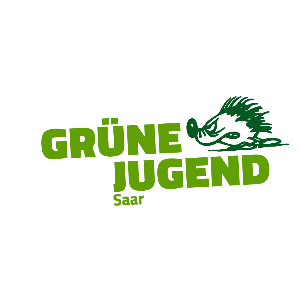 LandesgeschäftsstelleEisenbahnstraße 3966117 SaarbrückenMitgliedsantrag Grüne Jugend Saar Ich bin auch Mitglied bei Bündnis 90/Die Grünen (Doppelmitglied) und möchte keinen Doppelbeitrag an die Grüne Jugend Saar zahlen. Ich möchte Schnuppermitglied bei der Grünen Jugend Saar werden und daher im ersten Mitgliedsjahr keinen Mitgliedsbeitrag bezahlen.  Ich möchte keine Informationsemails vom Landesverband erhalten.  Ich möchte keine Informationsemails vom Bundesverband erhalten. Ja, ich werde Mitglied der Grünen Jugend Saar. Ich erkläre mich mit der Speicherung und Verarbeitung meiner personenbezogenen Daten innerhalb der Grünen Jugend einverstanden. Eine Weitergabe meiner Daten an Dritte findet nicht statt.      			,      	,      Ort, Datum, Unterschrift Antragsteller*inDurch das Ausfüllen, Unterschreiben und Absenden dieses Mitgliedsantrags erkennt die/der Antragsteller*in die geltende Satzung der Grünen Jugend Saar an und tritt dem Verband automatisch bei. Informationsemails vom Landes- und Bundesverband können jederzeit abbestellt werden.Wichtig: Es können ausschließlich vollständig ausgefüllte Anträge bearbeitet werden!Name, Vorname:Anschrift:Telefon- / Handynummer:E-Mail:Geburtsdatum:Bundesland:Thematische und politische Interessen:Ort, Datum:     			, den           			, den           			, den           			, den           			, den           			, den           			, den           			, den           			, den           			, den           			, den           			, den           			, den           			, den           			, den           			, den           			, den           			, den           			, den           			, den           			, den           			, den      Ich erkläre mich damit einverstanden, dass mein Jahresmitgliedsbeitrag in Höhe von      € (min. 20 €) per Lastschrift von folgendem Konto eingezogen wird:Ich erkläre mich damit einverstanden, dass mein Jahresmitgliedsbeitrag in Höhe von      € (min. 20 €) per Lastschrift von folgendem Konto eingezogen wird:Ich erkläre mich damit einverstanden, dass mein Jahresmitgliedsbeitrag in Höhe von      € (min. 20 €) per Lastschrift von folgendem Konto eingezogen wird:Ich erkläre mich damit einverstanden, dass mein Jahresmitgliedsbeitrag in Höhe von      € (min. 20 €) per Lastschrift von folgendem Konto eingezogen wird:Ich erkläre mich damit einverstanden, dass mein Jahresmitgliedsbeitrag in Höhe von      € (min. 20 €) per Lastschrift von folgendem Konto eingezogen wird:Ich erkläre mich damit einverstanden, dass mein Jahresmitgliedsbeitrag in Höhe von      € (min. 20 €) per Lastschrift von folgendem Konto eingezogen wird:Ich erkläre mich damit einverstanden, dass mein Jahresmitgliedsbeitrag in Höhe von      € (min. 20 €) per Lastschrift von folgendem Konto eingezogen wird:Ich erkläre mich damit einverstanden, dass mein Jahresmitgliedsbeitrag in Höhe von      € (min. 20 €) per Lastschrift von folgendem Konto eingezogen wird:Ich erkläre mich damit einverstanden, dass mein Jahresmitgliedsbeitrag in Höhe von      € (min. 20 €) per Lastschrift von folgendem Konto eingezogen wird:Ich erkläre mich damit einverstanden, dass mein Jahresmitgliedsbeitrag in Höhe von      € (min. 20 €) per Lastschrift von folgendem Konto eingezogen wird:Ich erkläre mich damit einverstanden, dass mein Jahresmitgliedsbeitrag in Höhe von      € (min. 20 €) per Lastschrift von folgendem Konto eingezogen wird:Ich erkläre mich damit einverstanden, dass mein Jahresmitgliedsbeitrag in Höhe von      € (min. 20 €) per Lastschrift von folgendem Konto eingezogen wird:Ich erkläre mich damit einverstanden, dass mein Jahresmitgliedsbeitrag in Höhe von      € (min. 20 €) per Lastschrift von folgendem Konto eingezogen wird:Ich erkläre mich damit einverstanden, dass mein Jahresmitgliedsbeitrag in Höhe von      € (min. 20 €) per Lastschrift von folgendem Konto eingezogen wird:Ich erkläre mich damit einverstanden, dass mein Jahresmitgliedsbeitrag in Höhe von      € (min. 20 €) per Lastschrift von folgendem Konto eingezogen wird:Ich erkläre mich damit einverstanden, dass mein Jahresmitgliedsbeitrag in Höhe von      € (min. 20 €) per Lastschrift von folgendem Konto eingezogen wird:Ich erkläre mich damit einverstanden, dass mein Jahresmitgliedsbeitrag in Höhe von      € (min. 20 €) per Lastschrift von folgendem Konto eingezogen wird:Ich erkläre mich damit einverstanden, dass mein Jahresmitgliedsbeitrag in Höhe von      € (min. 20 €) per Lastschrift von folgendem Konto eingezogen wird:Ich erkläre mich damit einverstanden, dass mein Jahresmitgliedsbeitrag in Höhe von      € (min. 20 €) per Lastschrift von folgendem Konto eingezogen wird:Ich erkläre mich damit einverstanden, dass mein Jahresmitgliedsbeitrag in Höhe von      € (min. 20 €) per Lastschrift von folgendem Konto eingezogen wird:Ich erkläre mich damit einverstanden, dass mein Jahresmitgliedsbeitrag in Höhe von      € (min. 20 €) per Lastschrift von folgendem Konto eingezogen wird:Ich erkläre mich damit einverstanden, dass mein Jahresmitgliedsbeitrag in Höhe von      € (min. 20 €) per Lastschrift von folgendem Konto eingezogen wird:Ich erkläre mich damit einverstanden, dass mein Jahresmitgliedsbeitrag in Höhe von      € (min. 20 €) per Lastschrift von folgendem Konto eingezogen wird:Bank, Kontoinhaber*in:IBAN:DEOrt, Datum, Unterschrift: